Долгосрочный проект «Профессия -  парикмахер»Автор: Панина Людмила Николаевна              Горячкина Ирина ГеннадьевнаДолжность: воспитательМесто работы:С П «Д/с к/в «Ягодка» МБДОУ «Д/с «Планета детства» к/в».Вид проекта: познавательный.Тип проекта: групповой, долгосрочныйСрок реализации проекта: 1 марта по 31 мартаУчастники проекта: дети подготовительной группы, воспитатели, родители.           Тип проекта: информационный, творческий, групповой, долгосрочный Участники проекта: дети подготовительной группы, воспитатели, родители.Цель: ознакомление детей с профессией парикмахера.Задачи:Коррекционно-образовательные: расширять представление о профессиях, орудиях труда, рудовых действиях.Коррекционно-развивающие: развивать зрительное восприятие, внимание, память, мышление.Коррекционно-воспитательные: воспитывать уважение к труду взрослых, любознательность.Оборудование: картина по теме «В парикмахерской», картинки с изображением профессий людей, предметы для сюжетно – ролевой игры (ножницы, фен, расческа, лак).Ход занятияОрганизационный момент.–Ребята, скажите, куда ходят каждый день ваши родители? А где они работают?- Давайте вспомним, о каких профессиях мы уже говорили?Основная часть (выставляются на наборное полотно картинки – учитель, продавец, повар, шофер, швея)Дидактическая игра «Кто, что делает?»Врач – лечит, учитель - учит, продавец – продает, швея – шьет, повар – готовит.- А сейчас попробуйте отгадать загадку?Кто же сделает прическуФеном, щеткой и расческойПышно локоны завьет,Челку щеткою взобьетВсе в его руках горитКто изменит внешний вид? (парикмахер)-Вот мы сегодня и поговорим о профессии парикмахера.Рассказ о профессии. Парикмахеры работают в парикмахерской и салонах красоты. Клиента усаживают в удобное кресло, укрывают плечи специальной накидкой, промывают шампунем волосы, а потом подстригают, используя расческу и ножницы. Клиенту-женщине парикмахер может сделать укладку волос феном и щеткой, а может завить волосы локонам  и покрыть специальным лаком для волос.  Парикмахер должен обладать крепким здоровье (ведь на ногах ему приходится проводить весь рабочий день) и любовью к людям, иметь желание доставить радость, сделать людей красивее.Вопросы:-Где работает парикмахер?-Что делает парикмахер?-Какие инструменты ему нужны для работы?-Чем должен обладать парикмахер?Пальчиковая гимнастикаДайте ножницы, расчёску
Он вам сделает причёскуМастер непременноПодстрижет вас современно.Отгадывание загадок, об орудиях труда парикмахера.Два конца, два кольцаПосередине гвоздик (ножницы)В этом маленьком предметеПоселился теплый ветер (фен)Хожу – брожу не по лесам, а по усам и волосамИ зубы у меня длинней, чем у волков и медведей (расческа) - Ребята, молодцы, всё правильно отгадали! - Посмотрите, к нам пришел в гости мальчик Петя, который расскажет вам, как он ходил в парикмахерскую.Стихотворение «Про парикмахера»Стал волосы как грива,Видно стричь пора пришла…В парикмахерской красиво,Много света, зеркала …Мне на кресло указали,Не успел сказать я: «Ой!»
Засверкали, залеталиНожницы над головой.Я пришел туда лохматыйИ не стриженым бараном,
А ушел я аккуратнымИ красивым мальчуганом.Парикмахер дядя СашаМне сказал: «Не забывай парикмахерскую нашу, приходи не зарастай»Парикмахер все умеет: Хочешь – наголо обреет или челку уберёт, Иль височки подравняет – как захочешь, подстрижет.Он свою работу знает,Кто подстричься хочет,Тем поможет без проблем.Итог занятия.– С какой профессией мы сегодня познакомились?- Сейчас я вам предлагаю поиграть в сюжетно -  ролевую игру «Парикмахерская».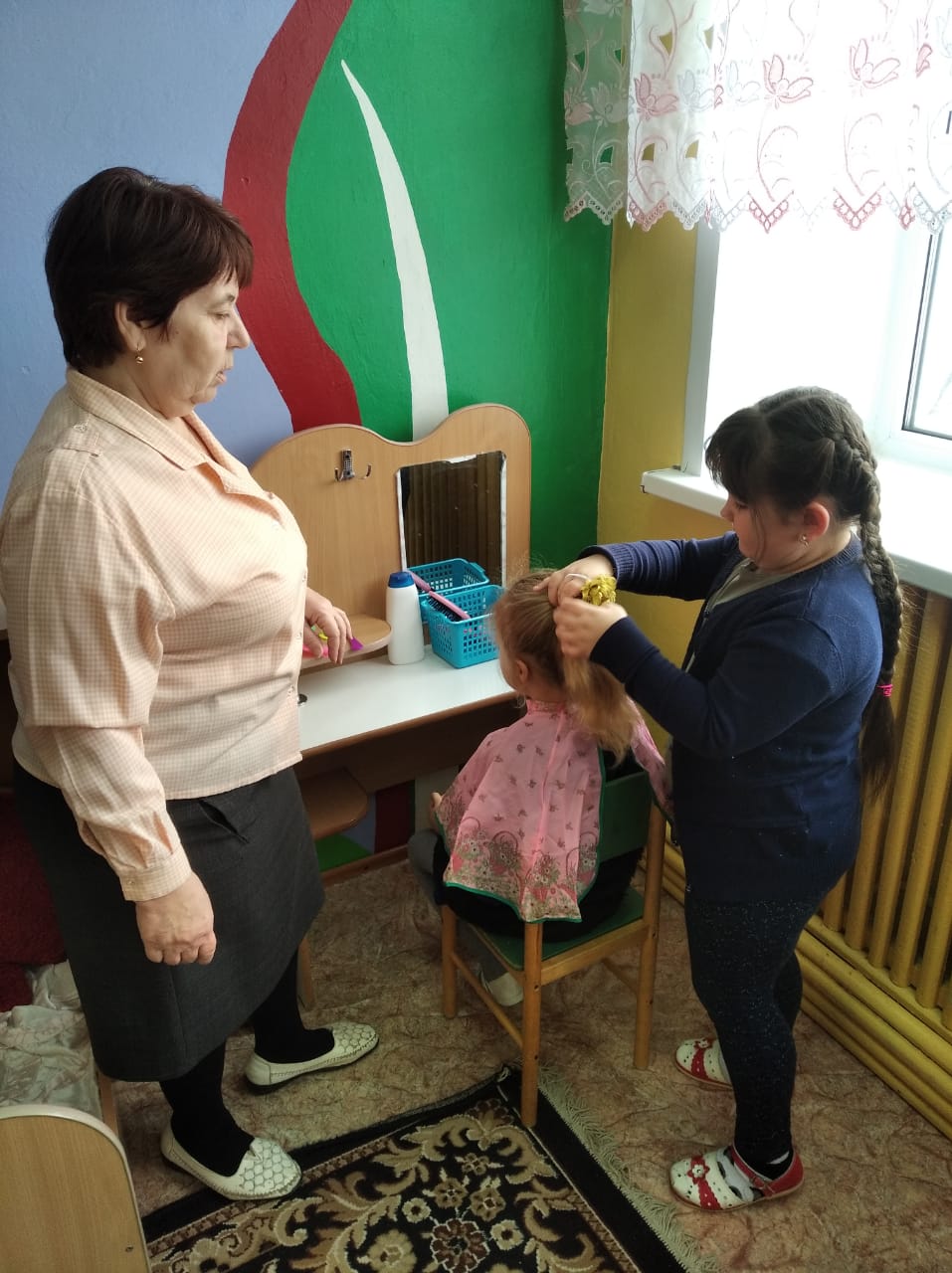 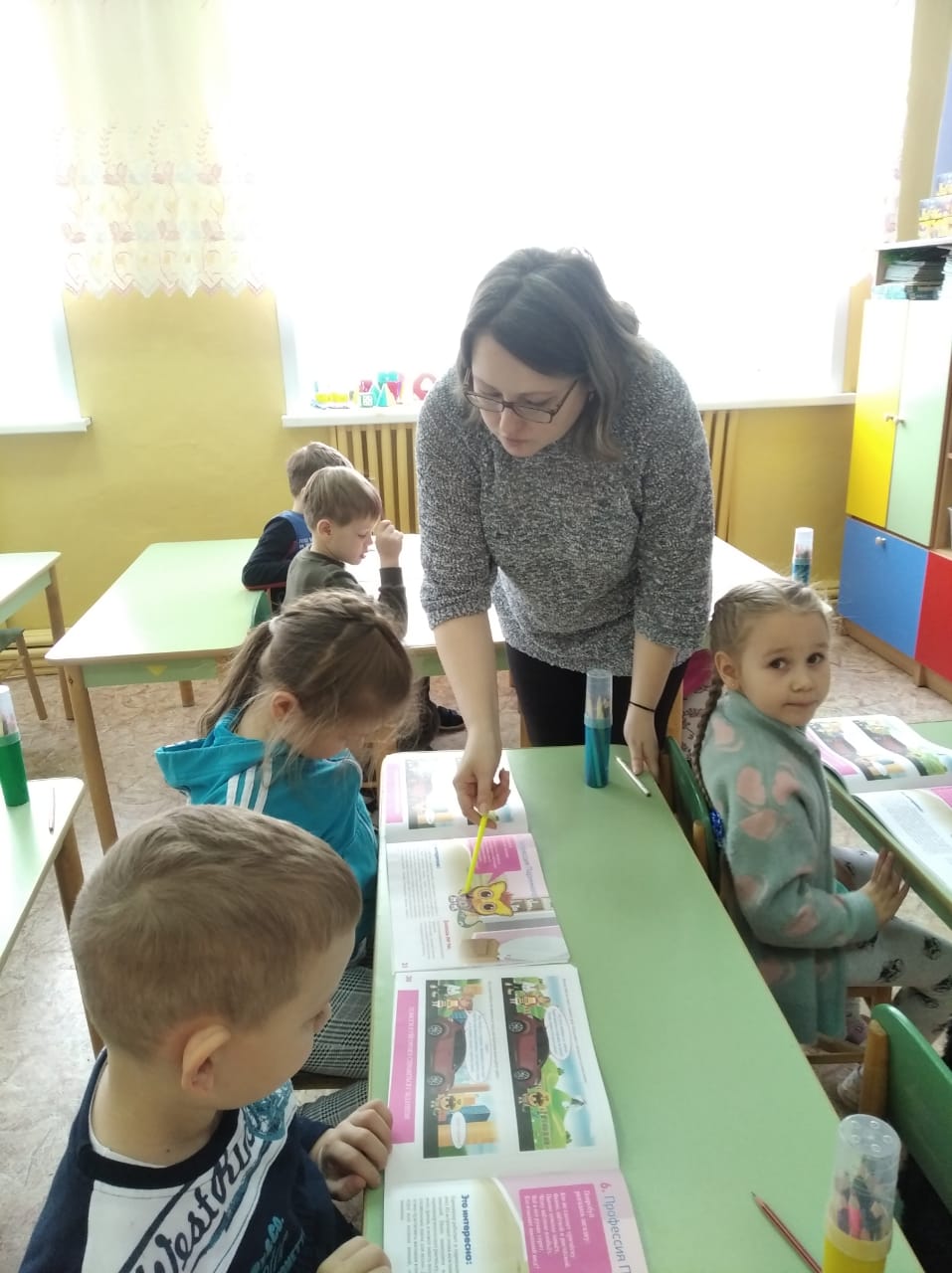 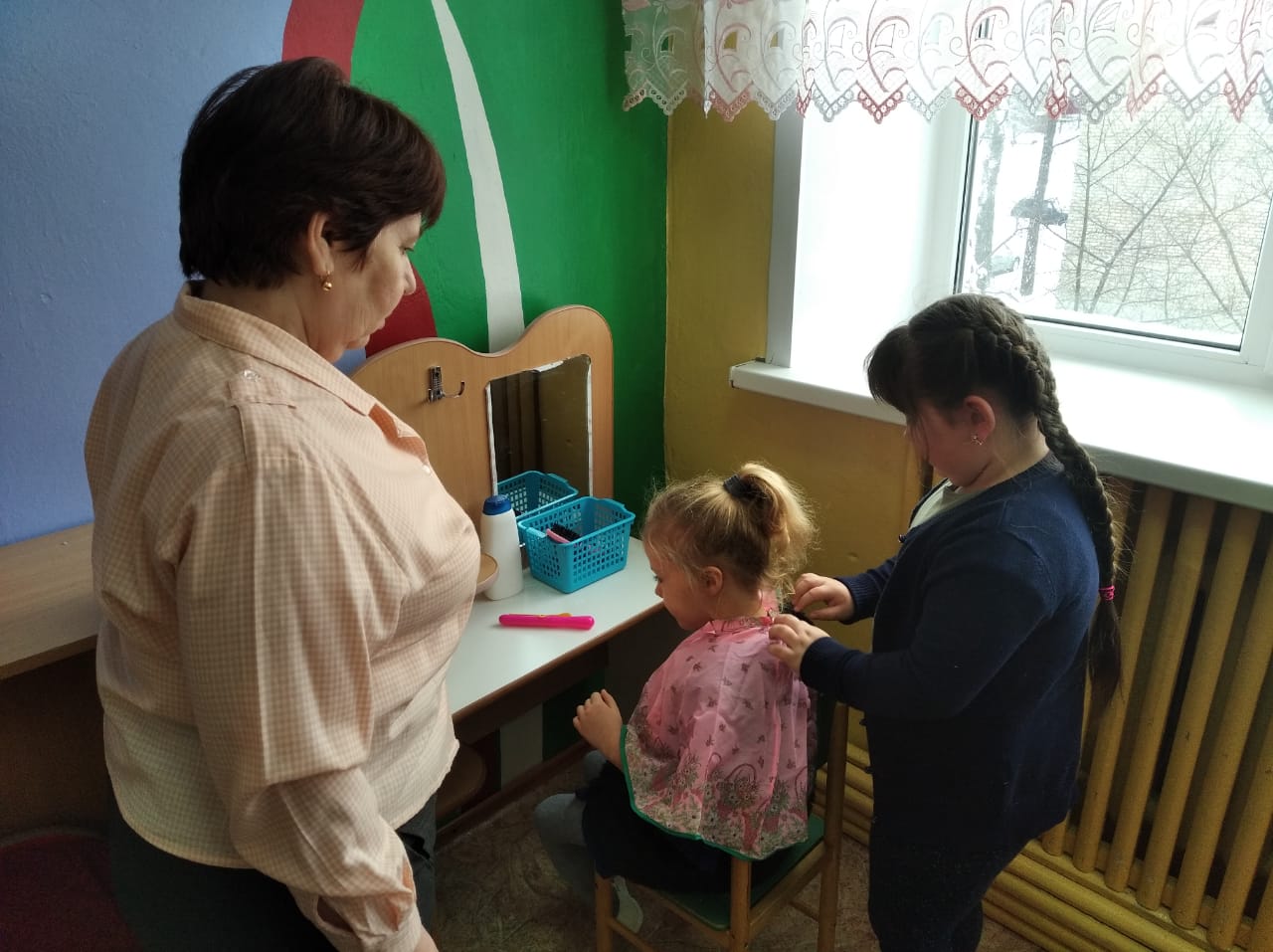 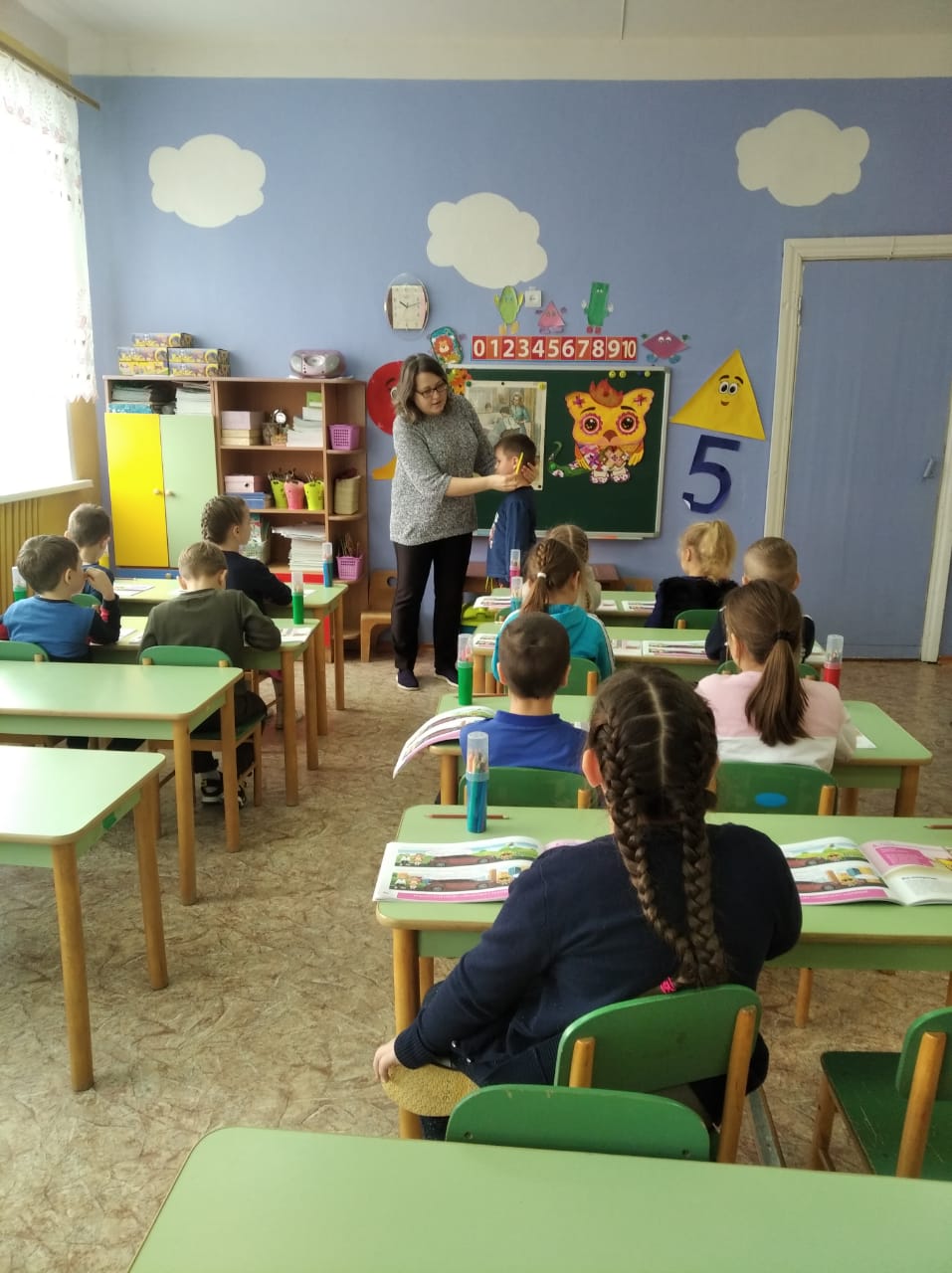 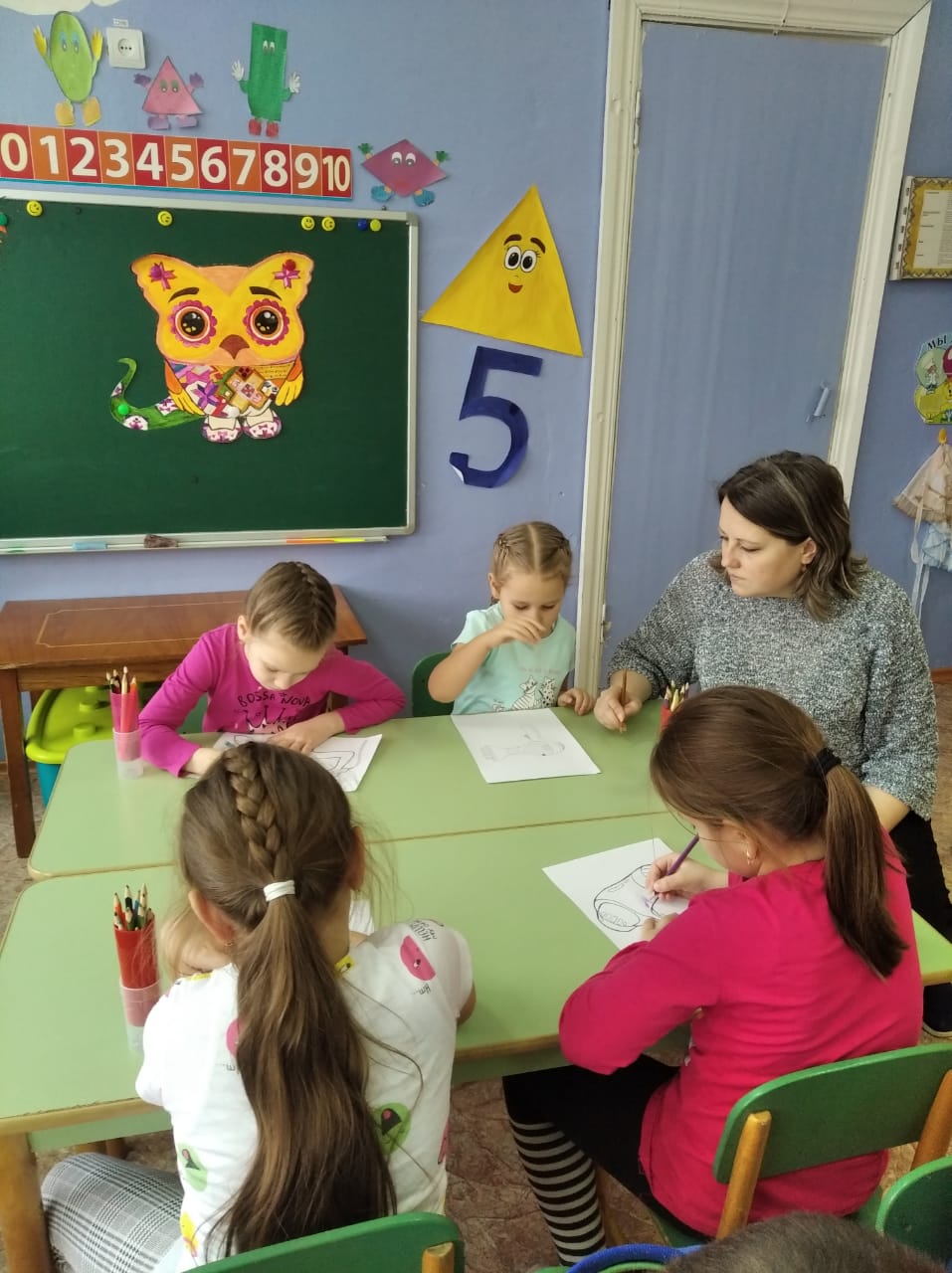 